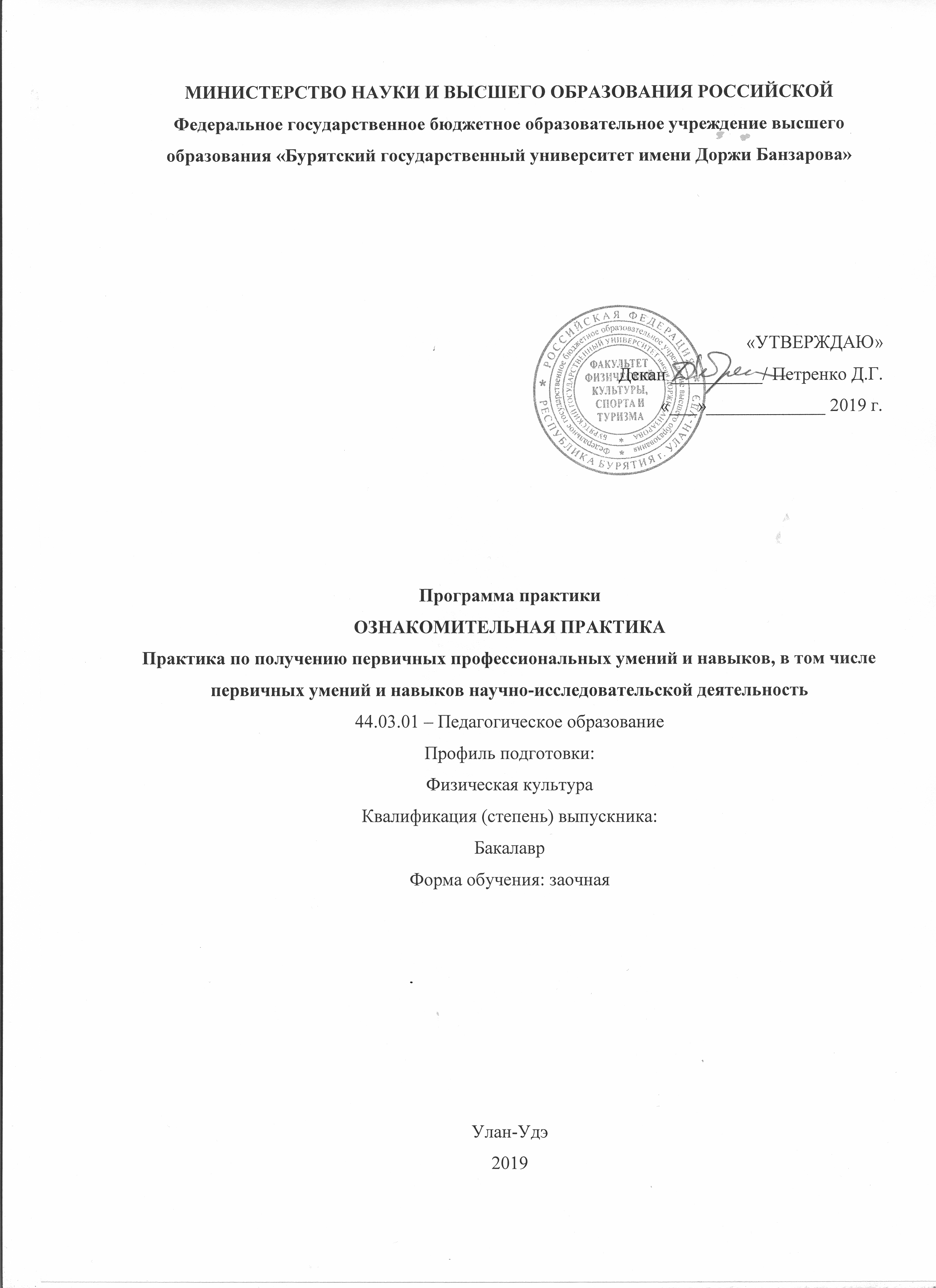 Пояснительная запискаОзнакомительная практика «Практика по получению первичных профессиональных умений и навыков, в том числе первичных умений и навыков научно-исследовательской деятельности» является одним из этапов непрерывной профессионально-практической подготовки студентов к будущей педагогической деятельности. Она проводится в рамках учебного процесса параллельно с изучением курсов педагогики, возрастной психологии и позволяет закрепить и применить усвоенные студентами психолого-педагогические знания в педагогической работе.В ходе ознакомительной практики студент-практикант учится системному подходу в педагогической деятельности, видению целостного педагогического процесса, овладевает первичными умениями и навыками научно-исследовательской деятельности.Ознакомительная практика способствует получению первичных профессиональных умений и навыков, необходима для подготовки студентов к осознанному и углубленному изучению психолого-педагогических и предметных дисциплин, привитию практических педагогических умений по избранной специальности, а также развитию педагогических способностей и профессионально значимых качеств личности.ЦЕЛЬ ПРАКТИКИ	– познакомить студентов с особенностями организации педагогического процесса в общеобразовательном учреждении;	– закрепить первичные профессиональные знания и умения студентов (в том числе и в научно-исследовательской деятельности), полученные в ходе теоретического обучения, развивать первичные практические умения в организации и проведении воспитательно-образовательного процесса.ЗАДАЧИ ПРАКТИКИ– формировать профессионально-педагогическую направленность студентов и профессионально значимые качества личности будущих педагогов: дисциплинированность, сдержанность, организованность, доброжелательность;– развивать у студентов специальные профессиональные компетенции в области воспитания и обучения у учащихся.– в условиях работы конкретного образовательного учреждения познакомить студентов с реализацией современных образовательных технологий и методик, обеспечивающих личностно-ориентированный подход к учащимся.– формировать у студентов первичные профессиональные умения и навыки научно-исследовательской деятельности.ВИД ПРАКТИКИ, СПОСОБ И ФОРМА ПРОВЕДЕНИЯ ПРАКТИКИВид практики -  Ознакомительная практика «Практика по получению первичных профессиональных умений и навыков, в том числе первичных умений и навыков научно-исследовательской деятельности» по направлению 44.03.01 Педагогическое образование, профиль: «Физическая культура». По форме является дискретной, способ «стационарный».4. ПЕРЕЧЕНЬ ПЛАНИРУЕМЫХ РЕЗУЛЬТАТОВ ОБУЧЕНИЯ ПРИ ПРОХОЖДЕНИИ ПРАКТИКИ, СООТНЕСЕННЫХ С ПЛАНИРУЕМЫМИ РЕЗУЛЬТАТАМИ ОСВОЕНИЯ ОПОПВ результате прохождения данной практики у обучающихся должны быть сформированы элементы следующих компетенций в соответствии с планируемыми результатами освоения основной профессиональной образовательной программы на основе ФГОС по данному направлению подготовки:Код компетенции: ОПК-1Содержание компетенции: Способен осуществлять профессиональную деятельность в соответствии с нормативными правовыми актами в сфере образования и нормами профессиональной этики; Код компетенции: ПК-3Содержание компетенции: Способность формировать и развивать навыки поведения в изменяющейся поликультурной среде.Критерии оценки качества освоения учебной практикиВ результате прохождения практики студент должен демонстрировать следующие результаты образования:Знатьособенности учебно-воспитательного процесса в школе;специфику труда учителя школы;компоненты готовности учащегося к школе;сущность преемственности в работе с детьми, семьи и школы;принципы и особенности построения и организации предметно-развивающей среды, обеспечивающей психологический комфорт ученику;особенности методов научно-исследовательской деятельности и педагогического исследования;стили взаимодействия учителя с учащимися;основные задачи обучения и воспитания школьников младшего, среднего, старшего возраста.Уметьнаблюдать организацию и своеобразие педагогического процесса в школе;оценивать соответствие педагогического процесса установленным педагогическим правилам, выявлять воспитательно-образовательную эффективность;анализировать деятельность учителя и учащихся в учебно-воспитательном процессе, видеть специфические особенности этой деятельности;пользоваться методами педагогического исследования, количественным и качественным анализом собранных материалов, формулировать обоснованные выводы и педагогические рекомендации;Владетьнавыками планирования работы учителя в школе;навыками оформления соответствующей документации;технологией организации беседы с педагогически коллективом школы и детьми для сбора информации;навыками культурного поведения;технологией организации физкультминуток;навыками осуществления психолого-педагогического анализа урока;технологией организации внеклассных мероприятий.МЕСТО ОЗНАКОМИТЕЛЬНОЙ ПРАКТИКИ В СТРУКТУРЕ ОПОП ВООзнакомительная практика «Практика по получению первичных профессиональных умений и навыков, в том числе первичных умений и навыков научно-исследовательской деятельности» является обязательным видом учебной работы бакалавра, входит базовую часть Блока Б2.О.02 (У).Ознакомительная практика «Практика по получению первичных профессиональных умений и навыков, в том числе первичных умений и навыков научно-исследовательской деятельности» проводится на базе бюджетных общеобразовательных учреждений, (школах, гимназиях) Г. Улан-Удэ. Базы практик соответствуют требованиям, предъявляемым к организации проведения подобных практик. Для прохождения данной практики студенты используют знания, умения, навыки, полученные и сформированные в ходе изучения дисциплин: «Философия», «Русский язык и культура речи», «Экономика», «Правоведение», «Общая психология», «Теоретическая педагогика», «Возрастная анатомия, физиология и гигиена», «Концепции здорового образа жизни», «Теория и методика физической культуры», «Безопасность жизнедеятельности» «Теория и методика обучения базовым видам физкультурно-спортивной деятельности»,  «Педагогическая психология».СПОСОБЫ И ФОРМЫ ПРОВЕДЕНИЯ ПРАКТИКИОзнакомительная практика имеет дискретную форму и стационарный способ.ОБЪЕМ И СОДЕРЖАНИЕ УЧЕБНОЙ ПРАКТИКИ:В соответствии с ФГОС ВО и учебным планом срок проведения практики составляет - 4 недели (3-й семестр).Во время проведения практики сочетаются различные виды деятельности:знакомство с педагогическим коллективом и администрацией (количество и возрастной состав, стаж, образование; проблемы.);инструктаж по технике безопасности;знакомство с основными направлениями учебно-воспитательной работы школы;беседы с учителями;включенное взаимодействие со школьниками (осуществляется в классе, за которым закреплен студент, на переменах, до и после окончания уроков в самых различных формах личностного общения);работа с документацией (учебные планы, программы, учебники и учебно-методическая литература по предметам начального образования; классный журнал, календарные, тематические, поурочные планы учителя, тетради учеников и др.).посещение общешкольных и классных мероприятий для учащихся начальных классов, проводимых учителями и школьниками старших классов.Основное время практики посвящено освоению студентами всех форм учебновоспитательной работы с учащимися, посещению всех уроков и мероприятий в классе, всех мероприятий в школе, проводимые в образовательном учреждении.С целью овладения аналитическими умениями, педагогической рефлексией студенты ведут дневник, отражая в нем свои профессиональные успехи и неудачи. ПРАВА И ОБЯЗАННОСТИ СТУДЕНТА-ПРАКТИКАНТАПеред выходом на практику студент должен ознакомиться с программой практики, оформить необходимую документацию.В период практики студент-практикант является членом коллектива СОШ и на него распространяются все правила его внутреннего распорядка и режима дня.В период прохождения практики студент обязан:Полностью выполнять программные задания всех разделов практики с учетом специфических особенностей СОШ.Ознакомиться с правилами безопасности и охраны труда.Ознакомиться с правилами внутреннего распорядка СОШ и строго соблюдать их.Регулярно фиксировать и оформлять записи в дневнике по всем выполняемым заданиям.Сдать отчетную документацию и отчет по практике руководителю практики и методисту факультета в установленные сроки.При невыполнении программы практики и получении неудовлетворительной оценки, студент-практикант направляется в СОШ для повторного прохождения практики по решению деканата.В период прохождения практики студент имеет право:Разработать индивидуальный план учебной деятельности на период практики;Включаться в деятельность с учетом творческих способностей с целью дальнейшего развития.Запросить дополнительную, уточняющую информацию о деятельности СОШ у руководителя ОУ, подгруппового руководителя, представителя администрации СОШ, психолога, учителя начальной школы.Ознакомиться с документацией ОУ, не вошедшей в перечень обязательной для изучения (по согласованию с администрацией СОШ).Провести дополнительные мероприятия (по согласованию с психологом, педагогами СОШ и руководителем практики).ПРАВА И ОБЯЗАННОСТИ ПОДГРУППОВОГО РУКОВОДИТЕЛЯРазрабатывает программное содержание практикиЗнакомит студентов с особенностями данного вида практики.Проводит инструктаж по технике безопасности и охране труда.Оказывает профессиональную консультационную помощь студентам по вопросам практики: теоретическим, практическим, методическим, организационным, аналитическим и др.Осуществляет контроль за реализацией программы практики, подводит итоги практики студентов.Организовывает установочную и итоговую конференции.8. ФОНД ОЦЕНОЧНЫХ СРЕДСТВ ДЛЯ ПРОВЕДЕНИЯ ПРОМЕЖУТОЧНОЙ АТТЕСТАЦИИ ОБУЧАЮЩИХСЯ НА ПРАКТИКЕ1 этап - ориентационный этап практикиЗадачи репродуктивного уровняЗадача (задание) 1 Заполнение дневника учебной практикиЗадачи реконструктивного уровняЗадача (задание) 1. Ознакомление с программой учебной практики, с задачами и организацией практики, конкретными требованиями к выполнению программы практики, сроками выполнения учебных заданий на каждом из этапов. Задача (задание) 2. Знакомство с базой ОУ, административным составом, педагогическим коллективом – учителями физической культуры, с программно-методическим и материально-техническим обеспечением педагогического процесса. Задача (задание) 3. Беседа с учителями об особенностях работы о данном ОУ.2 этап - производственный Задачи репродуктивного уровняЗадача (задание) 1 Заполнение дневника учебной практики. Задачи реконструктивного уровняЗадача (задание) 1 Наблюдение за проведением уроков учителем по расписанию учебной деятельности школьников.Задача (задание) 2 Наблюдение и педагогические пробы в организации элементов урока (от 10 до 15 минут)Задача (задание) 3 Наблюдение и педагогические пробы в организации внеклассных мероприятий (классный час, поход в библиотеку, музей, на пришкольный участок и т.д.).Задача (задание) 4 Наблюдение за организацией просветительской работы с родителями воспитанников образовательного учрежденияЗадача (задание) 5 Участие в организации культурно-досуговой деятельности с воспитанниками образовательного учрежденияЗадача (задание) 6. Консультации с руководителем практики, директором, завучем, учителем начальных классов и психологом ОУ.этап – заключительныйЗадачи репродуктивного уровняЗадача (задание) 1. Заполнение дневника учебной практикиЗадача (задание) 2. Оформление отчетной документации по практике.Задачи реконструктивного уровняЗадача (задание) 1. Изучение новых форм оформления современной документации.Задача (задание) 2. Участие в итоговой конференции (доклады, презентации)Критерии оценки:оценка «отлично» выставляется студенту, если дневник практики заполнялся в полном объеме и своевременно, все схемы составлены самостоятельно и верно, анализ просмотренных занятий и материалов полный, самостоятельный, правильный, необходимый материал подобран в полном объёме, самостоятельно, методически правильно, все мероприятия подготовлены и проведены самостоятельно, методически правильно, наблюдалась систематическая творческая активность (90-100 баллов).оценка «хорошо» выставляется студенту, если дневник практики заполнялся в полном объеме, но не своевременно, все схемы составлены, но имеют недочёты; анализ занятий и мероприятий самостоятельный, но представлен с погрешностями, неточно; материал подобран в малом объёме или с помощью педагогов, мероприятие проведено с недочётами; наблюдалось периодическое проявление творческой активности (80-89 баллов).оценка «удовлетворительно» выставляется студенту, если дневник практики заполнялся не в полном объеме и не своевременно; составлены не все схемы, использовалась помощь педагога; проведенный анализ фрагментарный, неполный, несамостоятельный; подобранный материал не соответствует требованиям; мероприятие проведено методически неверно, несамостоятельно; эпизодические проявления творческой активности; составлены не все схемы, использовалась помощь педагога (60-79 баллов).оценка «неудовлетворительно» выставляется студенту, если дневник практики не заполнен; анализ занятий и мероприятий отсутствует, мероприятие не проведено; материал не подобран (менее 60 баллов).9. ФОРМЫ ПРОМЕЖУТОЧНОЙ АТТЕСТАЦИИ (ОТЧЕТНОСТИ) ПО ИТОГАМ ПРАКТИКИК обязательной документации относятся следующие документы:Справка-подтверждение по форме (бланк взять у методиста на ФЗО) с печатью ОУ, подписью руководителя, оценкой, датами прохождения.Отзыв-характеристика с печатью ОУ, подписью руководителя (приложение 4).Отчет студента с подписью студента, подписью руководителя практики, с печатью ОУ, с указанием даты написания отчета (приложение 3).Кроме того, студент предоставляет руководителю практики от университета документы, сопутствующие прохождению практики (после просмотра данных документов руководитель возвращает их студенту):Дневник учебной практики (приложение 1)Папка «Педагогическая копилка»: - наблюдение уроков согласно расписания класса.– анализ уроков.– разработка (пробное проведение) сценария внеклассного мероприятия совместно с учителем класса.ПЕРЕЧЕНЬ УЧЕБНОЙ ЛИТЕРАТУРЫ И РЕСУРСОВ СЕТИ  «ИНТЕРЕНТ», НЕОБХОДИМЫХ ДЛЯ ПРОВЕДЕНИЯ ПРАКТИКИ	а) Основная литература:Лях, В.И. Комплексная программа физического воспитания учащихся: программы общеобразовательных учреждений 1-11 классы для учителей общеобразовательных учреждений / В.И. Лях, А.А. Зданевич. - 9-е изд. - М.: Просвещение, 2012 .- 127с.Лях, В.И. Физическая культура. 10-11 классы: учебник для общеобразовательных учреждений / В.И. Лях, А.А. Зданевич; под общ.ред. В.И. Ляха .-6-е изд. - М.: Просвещение, 2011 .- 237с.Матвеев, Л.П. Теория и методика физической культуры / Л.П.Матвеев. - М.: Физкультура и спорт, 2008. - 544 с.Справочник учителя физической культуры / авт. П.А. Киселев, СБ. Киселева. - Волгоград : Учитель, 2011. - 287 с.Курамшин, Ю. Ф. Теория и методика физической культуры [Текст] : учебник / Под ред. Ю. Ф. Курамшина. - М. : Советский спорт, 2004. 464 с.Холодов, Ж.К. Теория и методика физического воспитания и спорта: учеб. пособие для ст. высш. учеб. заведений физ. культуры / Ж.К.Холодов, В.С.Кузнецов. - 10 изд., испр. - М.: «Академия», 2012 . -479 с.Подливаев, А.Г. Организационно-методическое обеспечение педагогической практики студентов ФФК в школе [Текст]: Учебно-методическое пособие для студентов ФФК/ А.Г. Поливаев, С.А. Баранова, В.В. Балуков. – Ишим: изд-во ИГПИ. – 2009. – 87 с.Спортивные игры : совершенствование спортивного мастерства: учебник для вузов по спец. 050720 - "Физическая культура"/[Ю. Д. Железняк [и др.] ; под ред. Ю. Д. Железняка, Ю. М. Портнова. —М.: Академия, 2008. —393 с.Начинская С. В. Спортивная метрология: учеб. пособие для вузов по спец. 033100 - Физическая культура /С. В. Начинская. —М.: Академия , 2008. —237 с.Грибкова, Л.П. Психологические основы оценивания деятельности учащихся на уроках физической культуры в начальной школе: учеб.-метод. Пособие / Л.П. Грибкова, СР. Ширванова ; СГАФК . -Смоленск : СГАФК, 2011. - 87 с.Куликова, Л. М. Подготовка и проведение соревнований по подвижным играм «Веселые старты» / Л. М. Куликова, Л. М. Кукис, В. Я. Ботнер. - Челябинск: УралГУФК, 2000. - 43 с.Новоселова, О.А. Основы теории и методики физического воспитания: учеб.пособие / О.А.Новоселова, И.А.Шведкая, О.В. Ванды-шева. – УралГУФК .- Челябинск : УралГУФК, 2009 . - 67 с.Новые педагогические и информационные технологии в системе образования : учеб. пособие / под. ред. Е. С, Полат. - М.: Академия, 2008.б) Дополнительная литература:Зациорский, В. М. Физические качества спортсмена: основы теории и методики воспитания [Текст]. / В. М. Зациорский. - М. : Советский спорт, 2009. 200 с.Зеновский, Е. В. Учебно-исследовательская работа студентов по теории и методике физического воспитания и спорта [Текст]: учеб. пособие для студентов / Е. В. Зенов- ский. Сыктывкар : Сыктывкарский ун-т., 1998. 68 с.Зеновский, Е.В. Практикум по теории физической культуры (планирование и контроль): учебное пособие для студентов / Е.В. Зеновский, М.И. Бочаров. - Ухта: ИПО УГТУ, 2010. 120 с.Ланда, Б. Х. Методика комплексной оценки физического развития и физической подготовленности [Текст] : учеб. пособие / Б. Х. Ланда. - М. : Советский спорт, 2005. 192 с.Лях, В. И. Физическая культура: 5-9 классы: тестовый контроль [Текст]: пособие для учителя / В. И. Лях. - М. : Просвещение, 2007. 144 с.Лях, В.И. Физическая культура . Предметная линия учебников В.И. Ляха 1-4 классы; пособие для учителей общеобразовательных учреждений / В.И. Лях .- 2-е изд. - М.: Просвещение, 2012 .- 64 с.Физическая культура в школе: научно-методический журнал. -2012-2013 г.№№1-12.Назарова, Е. Н. Возрастная анатомия, физиология и гигиена : учебник для студ. учрежд. ВПО / Е. Н. Назарова, Ю. Д. Жилов. 2-е изд., стер. М.: Академия, 2012 . 253 с.в) Интернет-ресурсы:Официальные сайты:Федеральный портал «Российское образование» : http: //www.edu.ru/Единое окно доступа к образовательным ресурсам: http: //window.edu.ru/windowНациональный государственный университет физической культуры, спорта и здоровья имени П.Ф.Лесгафта, Санкт-Петербург: http://lesgaft.spb.ru/Российский Г осударственный Университет Физической Культуры, Спорта и Туризма: http: //www.sportedu.ru/Электронный каталог библиотеки вуза. - Режим доступа: httpHYPERLINK "http://www.elibrarv.uralgufk.ac.ru/"://HYPERLINK "http://www.elibrarv.uralgufk.ac.ru/"wwwHYPERLINK "http://www.elibrarv.uralgufk.ac.ru/".HYPERLINK "http://www.elibrarv.uralgufk.ac.ru/"elibrarvHYPERLINK http://www.elibrarv.uralgufk.ac.ru/. bsu.ruHYPERLINK http://www.elibrarv.uralgufk.ac.ru/Электронный каталог Центральной отраслевой библиотеки по физической культуре и спорту. - Режим доступа : httpHYPERLINK "http://lib.sportedu.ru/Catalog.idc"://HYPERLINK "http://lib.sportedu.ru/Catalog.idc"libHYPERLINK "http://lib.sportedu.ru/Catalog.idc".HYPERLINK "http://lib.sportedu.ru/Catalog.idc"sporteduHYPERLINK "http://lib.sportedu.ru/Catalog.idc".HYPERLINK "http://lib.sportedu.ru/Catalog.idc"ruHYPERLINK "http://lib.sportedu.ru/Catalog.idc"/HYPERLINK "http://lib.sportedu.ru/Catalog.idc"CatalogHYPERLINK "http://lib.sportedu.ru/Catalog.idc".HYPERLINK "http://lib.sportedu.ru/Catalog.idc"idcСайт научно - методического журнала «Физическая культура в школе». - Режим доступа : bир://школьная пресса.рфСайт научно - методического журнала «Физическая культура: воспитание, образование, тренировка». - Режим доступа : httpHYPERLINK "http://lib.sportedu.ru/Press/FKVOT/"://HYPERLINK "http://lib.sportedu.ru/Press/FKVOT/"libHYPERLINK "http://lib.sportedu.ru/Press/FKVOT/".HYPERLINK "http://lib.sportedu.ru/Press/FKVOT/"sporteduHYPERLINK "http://lib.sportedu.ru/Press/FKVOT/".HYPERLINK "http://lib.sportedu.ru/Press/FKVOT/"ruHYPERLINK "http://lib.sportedu.ru/Press/FKVOT/"/HYPERLINK "http://lib.sportedu.ru/Press/FKVOT/"PressHYPERLINK "http://lib.sportedu.ru/Press/FKVOT/"/HYPERLINK "http://lib.sportedu.ru/Press/FKVOT/"FKVOTHYPERLINK "http://lib.sportedu.ru/Press/FKVOT/"/Научный портал. - Режим доступа : httpHYPERLINK "http://www.teoriva.ru/"://HYPERLINK "http://www.teoriva.ru/"wwwHYPERLINK "http://www.teoriva.ru/".HYPERLINK "http://www.teoriva.ru/"teorivaHYPERLINK "http://www.teoriva.ru/".HYPERLINK "http://www.teoriva.ru/"ru.Электронно-бибилиотечная система БС Издательства «Лань»; Электронно-библиотечная система  «Руконт»;  Электронно-библитотечная система «Консультант студента»;Электронно-бибилиотечная система «Консультант врача».Учебные материалы:Основы физической культуры в вузе: http://cnit.ssau.ru/kadis/ocnov_set/Научный портал «Теория ру» : http://teoriya.ru/Педагогическая практика в структуре профессиональной подготовки студентов факультетафизическойкультуры:http://lib.sportedu.ru/press/tpfk/2006N4/p20-21 .htmМетодические указания к организации и проведению педагогической практики студентов университета: http: //www.psycheya.ru/lib/ped prakt.pdfПЕРЕЧЕНЬ ИНФОРМАЦИОННЫХ ТЕХНОЛОГИЙ, ИСПОЛЬЗУЕМЫХ ПРИ ПРОВЕДЕНИИ ПРАКТИКИ, ВКЛЮЧАЯ ПЕРЕЧЕНЬ ПРОГРАММНОГО ОБЕСПЕЧЕНИЯ И ИНФОРМАЦИОННЫХ СПРАВОЧНЫХ СИСТЕМ		В процессе организации педагогической практики используются: технические средства (компьютерная техника, smart-доски и средства связи и др.) Инструментами ИТ выступают различные виды программных продуктов: текстовые процессоры, издательские системы, электронные таблицы, системы управления базами данных, электронные календари, информационные системы функционального назначения, компьютерные учебники (уроки), программы-тренажеры, тестовые оболочки, информационно-справочные (энциклопедии), демонстрационные (слайд - или видеофильмы). Для проведения занятий и организации самостоятельной работы студентов необходимо следующее  программное обеспечение. Операционная система:- Windows (7 и выше)Браузер:- Internet Explorer / OperaПрограммныеприложения:- MicrosoftOfficeWordforWindows- Microsoft Office Power Point- Microsoft Office ExcelОПИСАНИЕ МАТЕРИАЛЬНО-ТЕХНИЧЕСКОЙ БАЗЫ,НЕОБХОДИМОЙ ДЛЯ ПРОВЕДЕНИЯ ПРАКТИКИ Спортивные залы и оборудование;Открытый стадион;Площадка для мини футбола с искусственным покрытием;Лыжная база;Компьютерные классы с выходом в Интернет;Классы, специально оборудованные мультимедийными демонстрационными комплексами;Учебные и исследовательские лаборатории;Методический кабинет для самостоятельной работы студентов.Библиотека;Бассейн.Программа составлена в соответствии с требованиями ФГОС ВО Автор: кандидат педагогических наук, доцент Дагбаев Батор ВладимировичПрограмма одобрена на заседании кафедры спортивных дисциплин и туризма БГУот 2019 года, протокол №9Приложение №1МИНИСТЕРСТВО ОБРАЗОВАНИЯ  И  НАУКИ  РОССИЙСКОЙ  ФЕДЕРАЦИИФГБОУ ВО «БУРЯТСКИЙ ГОСУДАРСТВЕННЫЙ УНИВЕРСИТЕТ»ФАКУЛЬТЕТ ФИЗИЧЕСКОЙ КУЛЬТУРЫ, СПОРТА И ТУРИЗМАДневник учебной практики студента	 курса группы	Ф.И.О. (полностью в род. падеже)   Директор СОШ___________Зам. Директора по УВРУчитель физической культурыУлан-Удэ 20__  гТехнологическая карта практикантаДата		Подпись руководителяШкала перевода баллов в оценку1. Каждый студент ведет дневник по следующей форме:Задания на день работы студент-практикант записывает совместно с групповым руководителем накануне.Приложение №2Методические рекомендации для наблюдения и анализа уроковПри наблюдении за уроками и анализе исследуйте наиболее полно их организационную сторону.Для этого особое внимание обратите прежде всего на следующее:– с помощью каких способов учитель создает деловой настрой у детей;– какова мотивация детей к обучению; из чего складывается атмосфера делового сотрудничества на уроке;– как можно охарактеризовать стиль учителя в общении с учащимися - авторитарный, демократический, либеральный;– степень готовности к уроку классного помещения (освещение, проветривался ли класс перед занятием, степень чистоты, состояние классной доски, оборудование, технические средства обучения);– степень оснащенности учащихся к уроку (учебники, тетради, канцелярские принадлежности, материалы и приспособления для работы на уроках труда, рисования идр);– в каком физическом состоянии находятся учащиеся, включаются ли в работу на уроке сразу, сохраняют ли работоспособность в течение всего занятия; если нет - по какой причине (бодрость, активность, любознательность, внимание, желание работать на уроке, стремление к деловому общению или вялость, сонливость, угнетенное, подавленное состояние, пассивность на занятиях, нежелание общаться со сверстниками, рассеянность, плаксивость, стремление быть «в тени», не выделяться);– если ребенок не готов к уроку, на перемене тактично и осторожно попытайтесь побеседовать с ним, выяснить причины, поддержать, подбодрить и, если возможно, оказать помощь.Предметом наблюдений на этот раз сделайте изучение нового материала на уроках.Исследуйте прежде всего эффективность выбора учителем содержания и методов изучения нового материала:– какими способами и насколько удалось учителю подготовить учащихся к восприятию нового материала; как актуализировались опорные знания, умения; насколько эффективно осуществлялась мотивация учения первоклассников;– каково содержание учебного материала (научность, связь с жизнью, воспитательное и развивающее значение);– как происходит объяснение нового материала (система, логика, ясность, доступность, реализация межпредметных связей);– насколько рационально использовались методы, приемы обучения (словесные, наглядные, практические, проблемно-поисковые методы). Было ли занятие обеспечено техническими средствами обучения;– применял ли учитель различные способы повышения самостоятельности и активности детей на уроке: учет возрастных и индивидуальных особенностей; раскрытие перспективы учебной деятельности; организация самостоятельной учебной деятельности; использование проблемного объяснения, постановка проблемных вопросов; введение заданий программированного характера (тетради с печатной основой); какие использовал предписания, памятки; уделял ли внимание формированию умений самопроверки; решению учебных задач в занимательной, игровой форме, включению детей в соревнование в процессе учебной работы, осуществлению внутрипредметных и межпредметных связей, использованию элементов новых инновационных педагогических технологий;– насколько эффективно сочетались на уроке индивидуальные, групповые, общеклассные формы учебной работы;– каким образом учитель обеспечивал на уроке атмосферу делового сотрудничества, доброжелательности, доверия, взаимопомощи.III . Предметом наблюдений на этот раз сделайте такой важный этап урока, как закрепление нового материала:– рационально ли учитель отобрал материал для закрепления;– какие использованы пути, способы, средства закрепления, обобщения, систематизации нового материала; о чем свидетельствуют ответы учащихся.Подумайте и попытайтесь определить общую целевую установку, с которой учитель осуществлял воспитательный процесс на данном или ряде ранее наблюдаемых уроков:– обеспечить прочное и правильное усвоение детьми материала, предусмотренного программой;– максимально полно реализовать воспитательные возможности учебного материала урока; обеспечить нравственное, эстетическое, экологическое воспитание, сформировать основы научного мировоззрения у детей;– выработать у первоклассников прочные учебные умения и навыки (чтения, письма, счета и др.);– сформировать у детей первоначальные умения самообразования;– развить умственные способности учащихся в процессе обучения, обеспечить постепенный переход от наглядно-действенного к абстрактно-логическому способу мышления; развить память, внимание, воображение ребенка; создать благоприятные условия для выявления задатков детей и максимального развития их творческих способностей;– комплексное решение ранее перечисленных целей.Возможно, вы обнаружите дополнительные, не названные выше задачи (укажитеих).Примерная схема анализа урокаЦель, задачи урока (образовательные, развивающие, воспитательные), их взаимосвязь и пути реализации.Готовность учителя и учащихся к уроку, оборудование урока, наглядные и учебные пособия, ТСО, санитарно-гигиеническое состояние класса и т.д.Организационная структура: тип урока, его место в системе занятий по предмету, четкость, последовательность этапов урока, дозировка времени, соответствие этапов урока характеру познавательной деятельности учащихся.Содержание урока: научность учебного материала, его воспитывающее и развивающее значение, правильность отбора материала по объему, содержанию и трудности для учащихся; соотношение теоретического и дидактического материалов; группировка, классификация материала вокруг ключевых понятий; направленность материала на связь с жизнью.Методическое обеспечение урокаПоведение и деятельность учащихся на уроке.Характеристика деловых качеств учителя.Общие результаты урока.Приложение №3ОТЧЕТ ПО Ознакомительной ПРАКТИКЕстудента(ки)___Группы                        факультета физической культуры, спорта и туризма (заочного отделения)по направлению подготовки	профиль	в период с	по	База практики	Групповой руководительПодпись студента	датаПодпись группового руководителя	Приложение №4ОТЗЫВ-ХАРАКТЕРИСТИКАна студента(ку)группы                 факультета физической культуры, спорта и туризма (заочного отделения)по направлению подготовки	профиль	в период с	по	База практики	Групповой руководительОценка                             Директор школы________	Дата                                          М.П.УровеньосвоениядисциплиныТребования к уровню освоения компетенцииПороговыйуровеньСтудент в основном выполнил все задания программы практики, нарушены сроки предоставления промежуточных отчетных материалов, подготовил Отчет, в целом отвечающий требованиям, но формальный по содержанию.Студент ознакомился с особенностями ОУ, но ещё не способен реализовывать сотрудничество с учителем начальной ступени образования и психологом, может применять некоторые качественные и количественные методы психолого-педагогической диагностики, с трудом может применить знание основных теорий обучения, воспитания и развития.Компетенции, подлежащие освоению, в основном сформированы.ПовышенныйуровеньСтудент выполнил все задания программы практики, незначительно нарушены сроки предоставления некоторых промежуточных отчетных материалов, подготовил Отчет, в целом отвечающий требованиям, но содержащий недостаточно глубокий самоанализ и рефлексию проведенной работы. Студент в целом способен реализовывать сотрудничество учителем  школы, с психологом, готов применять основные качественные и количественные методы психолого-педагогической диагностики, может использовать знание основных теорий обучения, воспитания и развития, основных образовательных программ для анализа данных обследования детей школьного возраста. Компетенции, подлежащие освоению, сформированы на хорошем уровне.ПродвинутыйуровеньСтудент выполнил все задания программы практики на высоком уровне, проявил выраженный интерес к выполняемой работе. Подготовил и успешно защитил Отчет, полностью отвечающий требованиям и включающий качественный самоанализ и рефлексию проведенной работы. Готов использовать знание различных теорий обучения, воспитания и развития, основных образовательных программ для детей школьного возраста, студент обладает способностью организовать совместную деятельность и межличностное взаимодействие субъектов образовательной среды. Компетенции, подлежащие освоению, сформированы на высоком уровне;№п/пНаименование работМаксимальн.кол-вобалловОбъективноекол-вобалловТекущая аттестация: Виды работ по практике801.Участие в установочной конференции22.Составление индивидуального графика прохождения практики33.Наблюдение и анализ внеурочной деятельности учащихся. Уровень проявления творчества104.Анализ наблюдаемых уроков105.Ведение тетради фотозаписи56.Пробное проведение элементов урока107.Эффективное педагогическое взаимодействие108.Организация и проведение перемен; умение общаться с учащимися109.Умение общаться с педагогическим коллективом школы, учителем класса, детьми и их родителями. Проявление педагогически значимых качеств личности: дисциплинированность, организованность, доброжелательность, уравновешенность, любовь к детям и др.1010.Папка «Педагогическая копилка». Качество отчетной документации.10«отлично»70-80«хорошо»60-69«удовлетворительно»50-59Промежуточная аттестация20Письменный отчет по практике9Творческий отчет (презентация, фотоальбом, фотовыставка, стенгазета, видео- и аудиозаписи и т.д.)7Выступление на отчетной конференции4«отлично»20«хорошо»15«удовлетворительно»10ИТОГО:1001.«отлично»90-100баллов2.«хорошо»80-89баллов3.«удовлетворительно»60-79балловДата выхода наЗадание на деньРефлексияОценка, подписьпрактикуработыруководителяпрактики